RESPONSABLE D’EQUIPE DATA MANAGEMENT H/F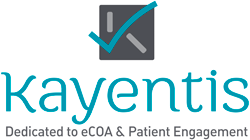 KAYENTIS est un éditeur de solutions logicielles spécialisé dans les essais cliniques pharmaceutiques.Notre cœur de compétence se situe dans les solutions de capture et de traitement de données patient (eCOA) par device type tablette.Votre mission:Kayentis cherche, pour ses activités de running, un(e) Responsable d’équipe Data Management.   Ce poste en CDI est basé dans la région Grenobloise (Meylan).Vous animez l’équipe de data management - lead data managers et data manager & analysts - et vous coordonnez la réalisation des tâches de data management qui sont confiées aux équipes projet dans le cadre d’études cliniques.Vos responsabilités:Vous êtes le responsable de la mission de votre équipeVous garantissez le respect des délais impartis au niveau Data Management   Vous vous assurez de la bonne qualité des données exportées de nos plateformes pour nos clientsVous suivez et accompagnez les membres de l’équipe d’un point de vue RH, gérez les ressources (arrivées, départs, anticipation des besoins, formation de l'équipe)Vous êtes le garant des process de data managementVotre profil: Formation dans le domaine des essais cliniques ou statistique/informatique. Vous avez une solide expérience en clinical data management.Vous avez une première expérience dans le management d’équipeVous avez idéalement une connaissance du domaine des eCOAVous disposez d’une aisance relationnelle et pratiquez un anglais fluide dans votre quotidien.L’organisation et la rigueur sont des qualités essentielles pour vous.  Vous avez l’esprit d’équipe, et vous savez travailler de manière autonome. Pour plus d'information sur KAYENTIS, rejoignez-nous sur  www.kayentis.com.  Cette opportunité de poste vous motive, contactez nous et envoyez nous votre candidature sur career@kayentis.fr